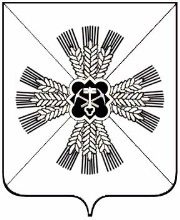 КЕМЕРОВСКАЯ ОБЛАСТЬПРОМЫШЛЕННОВСКИЙ МУНИЦИПАЛЬНЫЙ РАЙОНПУШКИНСКОЕ СЕЛЬСКОЕ ПОСЕЛЕНИЕСОВЕТ НАРОДНЫХ ДЕПУТАТОВПУШКИНСКОГО СЕЛЬСКОГО ПОСЕЛЕНИЯ3-й созыв, 22-е заседаниеРЕШЕНИЕот «31» марта  2017г. № 52/1Об утверждении списка малообеспеченных граждан, нуждающихся                    в обеспечении гуманитарным углем в 2017году,                                                     по Пушкинскому сельскому поселению          Рассмотрев заявления малообеспеченных граждан, нуждающихся в обеспечении гуманитарным углем в 2017году, Совет народных депутатов Пушкинского сельского поселения          РЕШИЛ:          1. Утвердить список малообеспеченных граждан, нуждающихся в обеспечении гуманитарным углем в 2017году по Пушкинскому сельскому поселению, согласно приложению №1.          2. Настоящее решение подлежит обнародованию на информационном стенде администрации Пушкинского сельского поселения и размещению в информационно-телекоммуникационной сети «Интернет».          3. Контроль за исполнением настоящего решения возложить на комиссию  по  социальным вопросам (Н.В.Токарь.)Председатель Совета народных депутатовПушкинского  сельского поселения                                     Г.А.Багрыч             Глава Пушкинского  сельского поселения                                     Г.А.Багрыч                                                                             УТВЕРЖДЕНО                                               Решением Совета народных депутатов                                                  Пушкинского сельского поселения                                                         от 31.03.2017 г. № 52/1№ п/пФ.И.О.Категория1Фоменко Анатолий СергеевичПенсионер2Беседина Тамара АлександровнаПенсионер3Севастьянова Тамара АлександровнаПенсионер4Никифорова Татьяна Викторовнамалообеспеченная5Черниченко Алина ЮрьевнаМалоимущие семьи с детьми 6Кирсанов Анатолий Васильевичпенсионер7Ширяева Екатерина Дмитриевна Малоимущие семьи с детьми8Миронова Татьяна МихайловнаМалоимущие семьи с детьми9Бахарева Ольга НиколаевнаМалоимущие семьи с детьми10Ткачева Тамара Ивановнапенсионер11Васильева Любовь ЭдгардовнаПрочие малоимущие граждане12Кузнецова Елена СергеевнаМалоимущие семьи с детьми13Милошенко Любовь АлександровнаМалоимущие семьи с детьми14Зернова Татьяна Ивановнапенсионер15Поленова Ирина ЮрьевнаМалоимущие семьи с детьми16Заброда Елена НиколаевнаМалоимущие семьи с детьми17Сапожников Сергей АлександровичМалоимущие семьи с детьми18Золотарева Кристина ВладимировнаМалоимущие семьи с детьми19Маськова Ирина НиколаевнаМалоимущие семьи с детьми20Гордиенко Юлия АлександровнаМалоимущие семьи с детьми